Центр поддержки предпринимательства в городе Горячий Ключ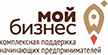              С 23 марта 2020 года в муниципальном образовании город Горячий Ключ в соответствии с заключенным муниципальным контрактом на базе Торгово-промышленной палаты г. Горячий Ключ (далее-Исполнитель) оказываются консультационные услуги на бесплатной основе субъектам предпринимательской деятельности, зарегистрированным на территории муниципального образования город Горячий Ключ:- консультационные услуги по вопросам финансового планирования (консультации по бюджетированию; консультации по оптимизации налогообложения; консультации по организации ведения бухгалтерского учета; консультации по составлению бухгалтерской и налоговой отчетности;  выбор системы налогообложения;  иные консультации, относящиеся к вопросам финансового планирования деятельности субъектов малого и среднего предпринимательства.). Результат оказания услуги - в документарной и (или) бездокументарной (устной) форме;- консультационные услуги по вопросам маркетингового сопровождения деятельности и бизнес-планированию СМиСП (консультации по разработке маркетинговой стратегии и планов; консультации по организации системы сбыта продукции; консультации по организации выставочных мероприятий, консультации  по определению структуры бизнеса и процесса планирования;  консультации по организации рекламных кампаний;  консультации по PR-сопровождению;  консультации по продвижению в сети Интернет;   иные консультации, относящиеся к вопросам маркетингового сопровождения деятельности и бизнес-планированию субъектов малого и среднего предпринимательства). Результат оказания услуги- в документарной и (или) бездокументарной (устной) форме;- консультационные услуги по вопросам патентно-лицензионного сопровождения деятельности СМиСП (формирование патентно-лицензионной политики; разработка лицензионных договоров; определение цены лицензии; консультации по патентированию;  иные консультации, относящиеся к вопросам патентно-лицензионного сопровождения деятельности субъектов малого и среднего предпринимательства). Результат оказания услуги- в документарной и (или) бездокументарной (устной) форме;- консультационные услуги по вопросам правового обеспечения деятельности СМиСП (составление  и экспертиза типовых договоров, соглашений, учредительных документов, должностных регламентов и инструкций; консультации по составлению направляемых в суд типовых документов (исков, отзывов и иных процессуальных документов); консультации по  обеспечению представления интересов СМиСП  в органах государственной власти и органах местного самоуправления при проведении мероприятий по контролю; иные консультации, относящиеся к юридическому сопровождению деятельности субъектов малого и среднего предпринимательства). Результат оказания услуги-в документарной и (или) бездокументарной (устной) форме;- консультационные услуги СМиСП по подбору персонала, по вопросам применения трудового законодательства Российской Федерации (консультации по предоставлению информации об основных  направлениях современных подходов к подбору и отбору персонала; консультации по оформлению необходимых документов для приема персонала на работу; консультации по оформлению разрешений на право привлечения иностранной рабочей силы; иные консультации, относящиеся к подбору персонала, трудовому законодательству Российской Федерации). Результат оказания услуги-в  документарной  и (или) бездокументарной (устной) форме;- консультационные услуги по организации сертификации товаров, работ и услуг СМиСП (в том числе международной), а также сертификация (при наличии соответствующей квалификации) СМиСП по системе менеджмента качества в соответствии с международными стандартами ( предоставление информации о нормативной документации по сертификации; предоставление перечня документов, необходимых для проведения процедуры сертификации продукции и услуг в соответствии с видами деятельности Клиента; проверка правильности заполнения декларации о соответствии; иное, относящееся к сертификации). Результат оказания услуги -в  документарной  и (или) бездокументарной (устной) форме;-консультационные услуги о мерах государственной поддержки СМиСП, в том числе по вопросам участия в мероприятиях поддержки СМиСП в рамках действующих муниципальных, краевых и федеральных программ (предоставление информации о действующих на момент обращения СМиСП мерах государственной поддержки СМиСП, нормативной документации, обуславливающей условия получения СМиСП государственной поддержки,  предоставление перечня документов, необходимых для участия в программах господдержки СМиСП, иное, относящееся к вопросу участия в программах поддержки СМиСП). Результат оказания услуги -в  документарной  и (или) бездокументарной (устной) форме;- оказание содействия в подготовке документации с целью получения мер государственной поддержки СМиСП, в т.ч. для участия в мероприятиях поддержки СМиСП в рамках действующих муниципальных, краевых и федеральных программ. (Помощь в составлении документации, необходимой СМиСП для получения мер господдержки: для участия в отборах на получение субсидий, для получения микрозаймов, гарантий, лизинговой поддержки и пр.)  Результат оказания услуги - в  документарной   форме, с приложением копии документа, подтверждающего факт подачи документации СМиСП в орган, уполномоченный на оказание меры государственной поддержки);- оказание учебно-методической помощи СМиСП: организация и проведение обучающих семинаров для СМиСП.   Услуга оказывается  СМиСП посредством личного обращения СМиСП непосредственно в офис Исполнителя.  СМиСП предоставляет Исполнителю следующие документы:   	документ о постановке на учет в налоговом органе или документ о внесении записи в соответствующий единый государственный реестр;    доверенность или ее копию, верность которой засвидетельствована выдавшим ее лицом, в случае, когда за услугой обратился представитель СМиСП, действующий на основании доверенности.   В период действия муниципального контракта Исполнителем одному и тому же СМиСП не может быть повторно оказана консультационная услуга, вид, форма и цель оказания которой совпадают.  В случае невозможности оказания Исполнителем консультационной поддержки СМиСП по причине отсутствия необходимой СМиСП услуги в перечне предоставляемых консультационных услуг (например: разработка и продвижение бренда, разработка маркетингового исследования, создание бизнес-плана для соискания инвестиций, создание WEB-сайта, изготовление электронно-цифровой подписи и др.), Исполнителем осуществляется перевод вопроса СМиСП в Центр поддержки предпринимательства Краснодарского края. В случае обращения физического лица, зарегистрированного на территории муниципального образования город Горячий Ключ по вопросам начала ведения собственного дела, Исполнителем сообщается о невозможности оказания  консультации, в связи с отсутствием данного вида консультаций в перечне оказываемых Исполнителем консультационных услуг и осуществляется перевод вопроса в Центр поддержки предпринимательства Краснодарского края.Оказание услуг производится по адресу: г. Горячий Ключ, ул. Ленина, 196, 4 этаж (помещение Торгово-промышленной палаты). Режим работы: с 9.00 до 18.00 (перерыв с 13.00 – 14.00). Выходные – суббота, воскресенье.Контактный телефон: 8 800 2000-564.Приглашаем субъектов предпринимательской деятельности, зарегистрированных на территории муниципального образования город Горячий Ключ посетить Центр поддержки предпринимательства г. Горячий Ключ!